Пост-релиз об итогах информационной кампании о налоговых льготах по имущественным налогам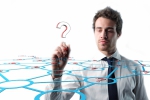 Кампания по информированию граждан о налоговом законодательстве, порядке и сроках уплаты имущественных налогов проведена в Межрайонной ИФНС России № 3 по Архангельской области и Ненецкому автономному округу с участием 14 сотрудников налоговой инспекции. Кампания посвящена информированию граждан о налоговом законодательстве, порядке исчисления и уплаты имущественных налогов.Количество принятых заявлений на льготу от налогоплательщиков в ходе информационной кампании составило 99, подключено к интернет-сервису «Личный кабинет налогоплательщика для физических лиц»   194 человека, принято 75 письменных обращений граждан. Сотрудники инспекции провели встречи с гражданами на семинарах на территориях Холмогорского, Виноградовского и Пинежского районов, а также города Новодвинска. За период проведения информационной кампании Инспекцией проведено 18 семинаров, на которых присутствовало 162 участника. Всем участвующим выданы информационные листовки о порядке подачи физическими лицами заявления о предоставлении налоговой льготы и документов, подтверждающих право на данную льготу, об установленных льготах по имущественным налогам, уплачиваемым физическими лицами, на налоговый период 2018 года. В ходе проведения мероприятий принято 15 заявлений на предоставление льгот.Организованы мобильные офисы в сельские поселениях Холмогорского района, в которых гражданам была предоставлена информация о порядке  начисления и сроках уплаты налога на имущество физических лиц, транспортного и земельного налогов, а также возможность заполнить заявление о предоставлении льготы.  Всех желающих налогоплательщиков  сотрудники налоговой инспекции зарегистрировали  в Интернет - сервисе “Личный кабинет для налогоплательщиков физических лиц”. 